           Σχολείο:    4ο Γυμνάσιο Αμπελοκήπων             e-mail: mail@4gym-ampel.thess.sch.grΤο 4ο Γυμνάσιο Αμπελοκήπων προκηρύσσει διαγωνισμό, για την κατάθεση κλειστών προσφορών από ενδιαφερόμενα Τουριστικά Γραφεία που διαθέτουν ισχύουσα άδεια λειτουργίας από τον ΕΟΤ, σύμφωνα με την ισχύουσα νομοθεσία (Υ.Α. 129287/Γ2/2-12-2011-ΦΕΚ 2769 ΤΕΥΧΟΣ Β’/2-12-2011).ΣΤΟΙΧΕΙΑ ΕΚΔΡΟΜΗΣΠροορισμός: ΝΑΥΠΛΙΟ-ΑΘΗΝΑΧρόνος: 26 έως 29  Μαρτίου 2015Διάρκεια: 4 ημέρες με 3 διανυκτερεύσειςΣυμμετέχοντες μαθητές: ΠΕΝΗΝΤΑ ΔΥΟ (52)Συνοδοί καθηγητές: ΤΡΕΙΣ (3)Μετακίνηση: οδικώς Κατηγορία ξενοδοχείου: 4* (στο Ναύπλιο)Δωμάτια: δίκλινα - τρίκλινα για τους μαθητές, μονόκλινα  για τους συνοδούςΔιατροφή: πρωινό Επισκέψεις – Ξεναγήσεις: Ναύπλιο-Μηκύνες-Επίδαυρο-Ακρόπολη ΑθηνώνΑΠΑΡΑΙΤΗΤΟΙ ΟΡΟΙΑσφάλεια αστικής ευθύνης και ευθύνης διοργανωτήΛεωφορεία σε άρτια κατάσταση σύμφωνα με την ισχύουσα νομοθεσία, τα οποία θα είναι διαθέσιμα σε όλη την διάρκεια της εκδρομήςΣυνοδός εκπρόσωπος του πρακτορείου σε όλη την διάρκεια της εκδρομήςΔωρεάν συμμετοχή των συνοδών καθηγητώνΟι οικονομικές προσφορές θα πρέπει:Να προσφέρουν τιμή ανά μαθητήΝα κατατεθούν σε κλειστούς φακέλους στο Γραφείο της Διεύθυνσης του 4ου Γυμνασίου Αμπελοκήπων (08:15 έως 13:30 καθημερινά)Να συνοδεύονται από υπεύθυνη δήλωση ότι το πρακτορείο διαθέτει ειδικό σήμα λειτουργίας σε ισχύ.                                                                                                                                       Ο Διευθυντής                                                                                                                                  ΒΑΣΙΛΕΙΟΥ ΑΣΤΕΡΙΟΣ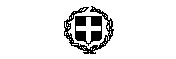 ΕΛΛΗΝΙΚΗ  ΔΗΜΟΚΡΑΤΙΑΥΠΟΥΡΓΕΙΟ ΠΑΙΔΕΙΑΣ ΚΑΙ ΘΡΗΣΚΕΥΜΑΤΩΝ ΠΕΡΙΦΕΡΕΙΑΚΗ Δ/ΝΣΗ ΠΡΩΤ.& ΔΕΥΤΕΡ. ΕΚΠ/ΣΗΣ ΚΕΝΤΡΙΚΗΣ ΜΑΚΕΔΟΝΙΑΣ                                                                                      Δ/ΝΣΗ Δ/ΘΜΙΑΣ ΕΚΠ/ΣΗΣ ΔΥΤΙΚΗΣ ΘΕΣΣΑΛΟΝΙΚΗΣΘεσσαλονίκη,Αρ. πρωτ.: 459-2-2015Ταχ.Δ/νση:Εθν. Αντίστασης 57T.K.:56123ΠΡΟΣ:Διεύθυνση Δ/θμιας Εκπ/σης Δυτικής Θεσ/νίκης(για ανάρτηση στην ιστοσελίδα)Τel:2310737265Διεύθυνση Δ/θμιας Εκπ/σης Δυτικής Θεσ/νίκης(για ανάρτηση στην ιστοσελίδα)Fax:2310729525Διεύθυνση Δ/θμιας Εκπ/σης Δυτικής Θεσ/νίκης(για ανάρτηση στην ιστοσελίδα)  Πληροφορίες:ΒΑΣΙΛΕΙΟΥ ΑΣΤΕΡΙΟΣΔιεύθυνση Δ/θμιας Εκπ/σης Δυτικής Θεσ/νίκης(για ανάρτηση στην ιστοσελίδα)         ΘΕΜΑ:«Πρόσκληση εκδήλωσης ενδιαφέροντος για την υποβολή προσφορών τετραήμερης εκδρομής στο Ναύπλιο- Αθήνα»    ΚΑΤΑΛΗΚΤΙΚΗ ΗΜΕΡΟΜΗΝΙΑ ΠΡΟΣΦΟΡΩΝΔΕΥΤΕΡΑ  16 ΦΕΒΡΟΥΑΡΙΟΥ 2015                                                              ΩΡΑ 12:00 π.μ